  ΔΙΑΚΗΡΥΞΗ ΑΝΟΙΚΤΗΣ ΜΕΙΟΔΟΤΙΚΗΣ  ΔΗΜΟΠΡΑΣΙΑΣΜΙΣΘΩΣΗΣ ΑΠΟΘΗΚΕΥΤΙΚΟΥ ΧΩΡΟΥ ΤΩΝ ΣΧΟΛΕΙΩΝ ( 16ο Δ.Σ., 17ο Ν/Γ, 13Ον/Γ, 18ο Δ.Σ. & 22ο Ν/Γ)Ο ΑΝΤΙΔΗΜΑΡΧΟΣ ΚΟΡΥΔΑΛΛΟΥΈχοντας υπ’ όψη:  1.  Τα άρθρα 58, 59 και 72 του Ν. 3852/ 2010 (ΦΕΚ 87/ 07-06-2010 τεύχος Α΄) (Καλλικράτης),2.  Τα άρθρα 186 και 192 του Ν. 3463/ 06 (ΦΕΚ 114/ 08-06-2006 τεύχος Α΄) Δ.Κ.Κ. ,3.  Το  Ν. 4727/20 (ΦΕΚ 184/23-9-20 τεύχος Α΄),4.  Το  Π.Δ. 270/ 81 (ΦΕΚ 77/ 30.3.1981 τεύχος Α΄),5.  Το  Ν. 3548/ 07 (ΦΕΚ 68/ 20-03-2007 τεύχος Α΄), 6. Την Απόφαση Δημάρχου υπ’αρ.19275/11-11-21 περί ορισμού Αντιδημάρχων και           μεταβίβασης αρμοδιοτήτων (ΑΔΑ: ΩΧ7ΚΩΛΩ-ΧΘΒ), 7. Την Α.Δ.Σ.υπ’αρ.41/2022 περί ορισμού Δημοτικών Συμβούλων ως μελών της Επιτροπής εκτίμησης 	μισθωτικής αξίας ακινήτων για το έτος 2022. 8. 	Την Απόφαση Δημάρχου υπ’αρ.5985/1-4-22 περί ορισμού υπαλλήλου ως μέλους της Επιτροπής       εκτίμησης της μισθωτικής αξίας ακινήτων για το έτος 2022. 9. Την Απόφαση    97/22 Δ.Σ. περί σύστασης Επιτροπής διεξαγωγής δημοπρασιών για          μίσθωση   ακινήτων για το έτος 202210. Την ΑΔΣ 98/22 (ΑΔΑ: 6ΙΩΑΩΛΩ-0Ο5 )περί ανάγκης μίσθωσης αποθηκευτικού χώρου των σχολείων     (16ο Δ.Σχ. , 17ο Ν/Γ, 13ο Ν/Γ, 18ο Δ.Σχ. & 22ο Ν/Γ ) με μειοδοτική  δημοπρασία  11. την Απόφαση Οικ. Επιτροπής 250/22( ΑΔΑ: 6ΟΣΖΩΛΩ-ΑΒΚ) για κατάρτιση όρων ΠΡΟΚΗΡΥΣΣΕΙ	Δημοπρασία μειοδοτική, φανερή και προφορική για τη μίσθωσης αποθηκευτικού χώρου των σχολείων (16ο Δ.Σχ. , 17ο Ν/Γ, 13ο Ν/Γ, 18ο Δ.Σχ. & 22ο Ν/Γ ) με μειοδοτική  δημοπρασία  και καλεί τους ενδιαφερόμενους να εκδηλώσουν ενδιαφέρον εντός προθεσμίας είκοσι (20) ημερών από τη δημοσίευση της διακήρυξης. ΑΡΘΡΟ 1ο 	ΠΕΡΙΓΡΑΦΗ ΤΟΥ ΜΙΣΘΙΟΥΑ. ΘΕΣΗ (ΠΟΛΗ, ΠΕΡΙΟΧΗ, ΟΔΟΙ, ΟΡΙΑ)	Το ζητούμενο ακίνητο θα πρέπει να βρίσκεται στον Κορυδαλλό, στην περιοχή που περικλείεται από τις οδούς Σερρών- Κρήτης-Π. Μελά – Γρ. Λαμπράκη, με δυνατότητα μικρής υπέρβασης του εν λόγω ορίου αλλά σε κάθε περίπτωση, όχι μεγαλύτερη του ενός οικοδομικού τετραγώνου.Β. ΕΠΙΦΑΝΕΙΑ - ΕΙΔΟΣ ΚΑΤΑΣΚΕΥΗΣ - ΠΡΟΔΙΑΓΡΑΦΕΣ	Το προσφερόμενο ακίνητο θα πρέπει να διαθέτει χώρους συνολικού εμβαδού ωφέλιμης επιφάνειας τουλάχιστον 90τ.μ. και μέγιστου 100 τ.μ. εξαιυρομένων τυχόν ανεξάρτητων βοηθητικών χώρων (υπόγειων χώρων στάθμευσης, αποθηκών, κλιμακοστασίων, ανελκυστήρων, πλατύσκαλων, κοινοχρήστων διαδρόμων και χώρων, αιθρίων κ.α.). 	Το προσφερόμενο ακίνητο θα πρέπει να είναι κατάλληλο για επαγγελματική χρήση.	Επίσης, να μην έχει υποστεί βλάβες σεισμού ή πυρκαγιάς, να πληροί καθ΄ολοκληρία τους όρους υγιεινής και ασφάλειας των εργαζομένων  , να είναι συνδεδεμένο με τα δίκτυα οργανισμών κοινής ωφέλειας (Δ.Ε.Η., Ε.ΥΔ.ΑΠ., Ο.Τ.Ε. κλπ) να διαθέτει εγκατάσταση συνδεδεμένη με το αποχετευτικό δίκτυο. Επιβάλλεται να είναι πλήρως περαιωμένο και διαμορφωμένο σύμφωνα με τους ισχύοντες κανονισμούς των πολεοδομικών διατάξεων. 	Εάν στο ακίνητο υπάρχει παροχή ηλεκτροδότησης η οποία καλύπτει τις ανάγκες σε φορτία, τότε θα διατηρηθεί. Εάν θα χρειαστεί επαύξηση ισχύος, το κόστος θα βαρύνει τον εκμισθωτή. Απαιτείται η ύπαρξη αυτομάτων ηλεκτρονικών διακοπτών διαρροής σε όλους τους χώρους και ηλεκτρικούς πίνακες.	Ο εκμισθωτής έχει υποχρέωση με την έναρξη της μίσθωσης να παραδώσει το μίσθιο στη χρήση του Δήμου σύμφωνα με τους όρους της διακήρυξης, της απόφασης έγκρισης του αποτελέσματος της δημοπρασίας και της σύμβασης της μίσθωσης, το οποίο θα πρέπει: 1) 	να είναι κατάλληλο για το σκοπό που προορίζεται, ελεύθερο, κενό, ασφαλές, σε άριστη κατάσταση για πλήρη και ασφαλή λειτουργία σύμφωνα με τις σύγχρονες προδιαγραφές κατασκευής κτιρίων και έτοιμο προς χρήση και 2) να βρίσκεται στην αποκλειστική κυριότητα, νομή και κατοχή του προσφέροντα και να είναι ελεύθερο παντός νομίμου βάρους ή πραγματικού ελαττώματος, που να εμποδίζει την ακώλυτη χρήση του.	Ο μισθωτής κατά τη διάρκεια της μίσθωσης δύναται με ευθύνη και δαπάνη του, να προβαίνει σε μεταρρυθμίσεις, προσθήκες και μεταβολές του μισθίου (χωρίσματα, σταθεροί πάγκοι κλπ) προκειμένου τούτο να εξυπηρετεί τις ανάγκες  μίσθωσης αποθηκευτικού χώρου των σχολείων     (16ο Δ.Σχ. , 17ο Ν/Γ, 13ο Ν/Γ, 18ο Δ.Σχ. & 22ο Ν/Γ )     του Δήμου Κορυδαλλού.  Μετά τη λήξη της μίσθωσης, ο Δήμος δικαιούται να απομακρύνει όσες προσθήκες τοποθέτησε στο μίσθιο εάν κριθεί απαραίτητο από την Επιτροπή παράδοσης-παραλαβής, επαναφέροντας το μίσθιο στην κατάσταση που το παρέλαβε (λαμβανομένων υπόψη των φυσικών φθορών από τη συνήθη χρήση). Απαιτούμενες διαμορφώσεις οι οποίες θα άπτονται σε μόνιμες εγκαταστάσεις θα υλοποιηθούν με έξοδα του ιδιοκτήτη σύμφωνα με τις υποδείξεις της Τεχνικής Υπηρεσίας του Δήμου. Οι εν λόγω υποδείξεις θα επεκτείνονται και στα υλικά κατασκευής. Τυχόν υπάρχουσες προκατασκευές θα συνυπολογιστούν ως πλεονέκτημα. Πλεονέκτημα θα θεωρηθεί και η ύπαρξη τουλάχιστον μίας θέσης στάθμευσης για χρήση αναπηρικών αυτοκινήτων. Ο εκμισθωτής βαρύνεται με την ετήσια τακτική δαπάνη της συντήρησης και επισκευής των παγίων εγκαταστάσεων.	Δεν αποκλείεται προσφορά ακινήτου με συμφερότερους για το Δήμο όρους επιπροσθέτως των όρων της παρούσης διακήρυξης. Η εκτίμηση των όρων αυτών ανήκει στην αρμόδια Επιτροπή εκτίμησης (άρθρο 7 Π.Δ.270/81), στην οποία ανήκει και η εκτίμηση για τη γενική και ειδική κατάσταση του μισθίου, τις ελλείψεις, βλάβες, φθορές και λοιπές επισκευές και διαρρυθμίσεις που τυχόν απαιτούνται, καθώς και ο καθορισμός και η ερμηνεία της ωφέλιμης επιφάνειας και της μισθωτικής αξίας του ακινήτου.Γ. ΑΛΛΟΙ ΟΡΟΙ	Σε περίπτωση εκποιήσεως ή μεταβιβάσεως του ακινήτου που θα μισθωθεί, ο εκμισθωτής είναι υποχρεωμένος να γνωστοποιήσει εγγράφως στο Δήμο τα πλήρη στοιχεία του αγοραστή προσκομίζοντας αντίγραφο του συμβολαίου αγοραπωλησίας. Επίσης, με το συμβόλαιο της αγοροπωλησίας να υποχρεώσει το νέο κύριο του ακινήτου (αγοραστή, νομέα, επικαρπωτή κλπ) ότι θα σεβαστεί και θα αναλάβει υποχρεωτικά όλες τις υποχρεώσεις του πωλητή-εκμισθωτή που απορρέουν εκ της παρούσης μίσθωσης και θεωρούνται όλοι ουσιώδεις. 	Ο εκμισθωτής παραιτείται από το δικαίωμα καταγγελίας της σύμβασης μίσθωσης για ιδιόχρηση ή ανοικοδόμηση του μισθίου για όσο χρόνο θα διαρκέσει η μίσθωση. Κατά συνέπεια παραιτείται από το ίδιο δικαίωμα και ο τυχόν νέος ιδιοκτήτης του ακινήτου σε περίπτωση που αυτό μεταβιβαστεί. ΑΡΘΡΟ 2Ο	ΔΙΚΑΙΟΛΟΓΗΤΙΚΑ ΓΙΑ ΤΗ ΣΥΜΜΕΤΟΧΗ ΣΤΗ ΔΗΜΟΠΡΑΣΙΑ	Όσοι επιθυμούν να λάβουν μέρος στη δημοπρασία θα πρέπει να καταθέσουν στο πρωτόκολλο του Δήμου Κορυδαλλού “Αίτηση εκδηλώσεως ενδιαφέροντος”(ΠΑΡΑΡΤΗΜΑ Ι) προς την Επιτροπή εκτίμησης του άρθρου 7 του Π.Δ.270/81 διά της Δ/νσης Οικονομικών Υπηρεσιών, που θα περιλαμβάνει τα πλήρη στοιχεία του προσφέροντα, τη νομική του σχέση με το ακίνητο, τη νομική του υπόσταση, τον ορισθέντα εκπρόσωπό του (με ειδικό συμβολαιογραφικό πληρεξούσιο σε περίπτωση που δεν καταθέτει και δεν συμμετέχει ο ίδιος στις διαδικασίες του διαγωνισμού εάν πρόκειται για φυσικό πρόσωπο ενώ για τα νομικά πρόσωπα όπως ορίζεται στο άρθρο 3Β παρ.6, για συμμετοχή στον παρόντα διαγωνισμό και για το πρόσωπο που εξουσιοδοτείται) και τη λεπτομερή περιγραφή του προς εκμίσθωση προσφερομένου χώρου (ακινήτου), την επιφάνεια, τη θέση, το είδος, την έκταση, τα τεχνικά και λοιπά χαρακτηριστικά του, τον ΚΑΕΚ, μέσα σε προθεσμία είκοσι (20) ημερών από τη δημοσίευση της διακήρυξης. 	Μαζί με την αίτηση εκδηλώσεως ενδιαφέροντος πρέπει να επισυνάπτονται: 1)	Βεβαίωση ότι δεν οφείλει στον Δήμο μας για οποιαδήποτε αιτία (για κάθε συνιδιοκτήτη).2)	Φορολογική και ασφαλιστική ενημερότητα (για κάθε συνιδιοκτήτη).3)	Απόσπασμα ποινικού μητρώου σε ισχύ (για κάθε συνιδιοκτήτη).4)	Πιστοποιητικό του αρμόδιου Πρωτοδικείου ή του ΓΕΜΗ ότι δεν έχει πτωχεύσει ούτε εκκρεμεί πτωχευτική διαδικασία ούτε τελεί υπό αναγκαστική διαχείριση (για κάθε συνιδιοκτήτη).5)	Φωτοαντίγραφο αστυνομικής ταυτότητας και, εάν η προσφορά κατατίθεται από πρόσωπο άλλο από τον ιδιοκτήτη του ακινήτου, ειδικό συμβολαιογραφικό πληρεξούσιο που θα διορίζει αντίκλητο, καθώς και εάν δεν είναι ο μοναδικός αποκλειστικός κύριος του ακινήτου (από τους συνιδιοκτήτες εφόσον επιθυμούν να τους εκπροσωπήσει).6)	Αντίγραφα τίτλων ιδιοκτησίας , πρόσφατο Κτηματολογικό φύλλο και διάγραμμα του ακινήτου           καθώς και  αντίγραφο τελευταίας δήλωσης Ε9.7)	Πλήρη φάκελο της Οικοδομικής Άδειας, όπως αυτός έχει κατατεθεί στην Πολεοδομία (αντίγραφα κατόψεων, όψεων και χαρακτηριστικών τομών του κτιρίου, τοπογραφικό, διάγραμμα κάλυψης, κλπ) και σε περίπτωση μεταγενέστερων προσθηκών, αλλαγών, τροποποιήσεων και διαρρυθμίσεων στο κτίριο, επικαιροποιημένα όλα τα ανωτέρω. Αντίγραφο Οικοδομικής Άδειας του ακινήτου (με χρήση αντίστοιχη των ζητούμενων χώρων, και σε περίπτωση μη ύπαρξης αυτού, Βεβαίωση Πολεοδομίας για τη νομιμότητα της κατασκευής του κτιρίου ή δήλωση νομιμοποίησης των υφιστάμενων κατασκευών, βάσει της ισχύουσας νομοθεσίας.8)	Υπεύθυνη δήλωση Πολιτικού Μηχανικού για τη στατική επάρκεια του ακινήτου και τα ωφέλιμα φορτία που μπορεί να αναλάβει καθώς και ότι δεν υπάρχουν πολεοδομικές αυθαιρεσίες ή έχουν τακτοποιηθεί σύμφωνα με την ισχύουσα πολεοδομική νομοθεσία.9)	Πιστοποιητικό Ενεργειακής απόδοσης, όπως προσδιορίζεται από τον Ν.4122/13 και από τον Κανονισμό Ενεργειακής Απόδοσης Κτιρίων (ΚΥΑ ΔΕΠΕΑ/οικ.178581/30/06/17). 10)	Πιστοποιητικό ηλεκτρολόγου για τη σωστή λειτουργία της ηλεκτρολογικής εγκατάστασης του προσφερόμενου χώρου ή Υπεύθυνη δήλωση του Ν.1599/86 από τον προσφέροντα ότι θα προσκομιστεί πριν την υπογραφή του συμφωνητικού σε περίπτωση κατακύρωσης του διαγωνισμού. 11)	Πιστοποιητικό πυροπροστασίας από την Πυροσβεστική Υπηρεσία ή Υπεύθυνη δήλωση  του Ν.1599/86 ότι θα προσκομιστεί πριν την υπογραφή του συμφωνητικού σε περίπτωση κατακύρωσης του διαγωνισμού.12)    Υπεύθυνη δήλωση του Ν.1599/86 ότι το κτίριο δεν έχει  υποστεί βλάβες σεισμού ή πυρκαγιάς, ότι τα δομικά υλικά κατασκευής του κτιρίου δεν διαθέτουν επιβλαβή για τη δημόσια υγεία συστατικά, όπως αμίαντο κλπ, ότι οι μετρητές ηλεκτρικού ρεύματος και νερού αντιστοιχούν, αφορούν και εξυπηρετούν μόνο τον προσφερόμενο χώρο και ότι είναι νόμιμη η κατασκευή και η διαμόρφωση αυτού στη σημερινή του κατάσταση, με την αποδοχή του άμεσου αποκλεισμού του και την κατάπτωση της εγγύησης υπέρ του Δήμου σε περίπτωση διαπίστωσης πολεοδομικών παραβάσεων. Εάν το ακίνητο βρίσκεται σε πολυκατοικία, δηλώνει ότι επιτρέπεται η παρούσα μίσθωση από τον ισχύοντα Κανονισμό της πολυκατοικίας τον οποίον υποχρεούται να προσκομίσει ή σε περίπτωση μη ύπαρξής του υποχρεούται να προσκομίσει υπεύθυνες δηλώσεις της πλειοψηφίας των λοιπών ιδιοκτητών της πολυκατοικίας ότι αποδέχονται αναντίρρητα τη στέγαση   αποθηκευτικού χώρου των σχολείων  (16ο Δ.Σχ. , 17ο Ν/Γ, 13ο Ν/Γ, 18ο Δ.Σχ. & 22ο Ν/Γ )  του Δήμου Κορυδαλλού στην πολυκατοικία τους.13)	Υπεύθυνη δήλωση του Ν.1599/86 στην οποία να δηλώνεται από κάθε προσφέροντα:  	α)	το δικαίωμα για την εκμίσθωση του ακινήτου και ότι το ακίνητο δεν τελεί υπό κατάσχεση.  	β)	ότι σε περίπτωση εκποιήσεως ή μεταβιβάσεως του ακινήτου που θα μισθωθεί, είναι υποχρεωμένος 	να 		γνωστοποιήσει στο Δήμο τα πλήρη στοιχεία του αγοραστή προσκομίζοντας αντίγραφο του συμβολαίου 		αγοραπωλησίας και του πιστοποιητικού μεταγραφής στο υποθηκοφυλακείο. Επίσης, ότι με το συμβόλαιο 		της αγοροπωλησίας θα υποχρεώσει το νέο κύριο (αγοραστή-ιδιοκτήτη) να σεβαστεί και να αναλάβει όλες 		τις υποχρεώσεις του πωλητή-εκμισθωτή για την παρούσα μίσθωση. 	γ)	ότι παραιτείται από το δικαίωμα καταγγελίας της σύμβασης μίσθωσης για ιδιόχρηση ή ανοικοδόμηση 		του μισθίου για όσο χρόνο θα διαρκέσει η 	μίσθωση. Σε περίπτωση μεταβίβασης, θα υποχρεώσει τον 		αγοραστή με τη συμβολαιογραφική πράξη να παραιτηθεί και αυτός από το δικαίωμα της καταγγελίας της 		σύμβασης.  δ)ότι δέχεται τυχόν απαιτούμενες εργασίες διαμόρφωσης του χώρου με την τοποθέτηση πάγκων, διαχωριστικών         κλπ, για την εξυπηρέτηση των αναγκών στέγασης  μίσθωσης αποθηκευτικού χώρου των σχολείων          (16ο Δ.Σχ. , 17ο Ν/Γ, 13ο Ν/Γ, 18ο Δ.Σχ. & 22ο Ν/Γ )            του Δήμου Κορυδαλλού, που θα γίνουν με ευθύνη και δαπάνη του Δήμου, τα οποία δικαιούται να παραλάβει μετά τη λήξη της μίσθωσης εάν κριθεί αναγκαίο από την Επιτροπή παράδοσης-παραλαβής, επαναφέροντας το μίσθιο στην πρωταρχική του κατάσταση (λαμβανομένων υπόψη των φυσικών φθορών από τη συνήθη χρήση). Απαιτούμενες διαμορφώσεις οι οποίες θα άπτονται σε μόνιμες εγκαταστάσεις θα υλοποιηθούν με έξοδα του ιδιοκτήτη-εκμισθωτή σύμφωνα με τις υποδείξεις της Τεχνικής Υπηρεσίας του Δήμου. Οι εν λόγω υποδείξεις θα επεκτείνονται και στα υλικά κατασκευής. Επίσης, δηλώνει ότι αναλαμβάνει την ετήσια τακτική δαπάνη της συντήρησης και επισκευής των παγίων εγκαταστάσεων.14)	Υπεύθυνη δήλωση του Ν.1599/86 με την οποία ο προσφέρων δηλώνει ότι έλαβε γνώση των όρων της  διακήρυξης και τους αποδέχεται πλήρως και ανεπιφύλακτα, ότι εάν του κατακυρωθεί η δημοπρασία, θα προσέλθει στην τασσόμενη προθεσμία στη σύνταξη και υπογραφή του μισθωτηρίου συμφωνητικού και θα παραδώσει το ακίνητο κατά τον οριζόμενο χρόνο. Δηλώνει επίσης, ότι θα υποβάλει  Ηλεκτρονική Δήλωση των Πληροφοριακών Στοιχείων της Μίσθωσης στο TAXISNET εντός μηνός από την υπογραφή του συμφωνητικού (ΠΟΛ.1013/14) και ότι θα προσκομίσει Αποδεικτικό ηλεκτρονικής Δήλωσης, το οποίο αποτελεί απαραίτητο δικαιολογητικό για την έκδοση του πρώτου χρηματικού εντάλματος πληρωμής του μισθώματος. Δηλώνει τέλος, ότι θα συμπεριλάβει τα μισθώματα του ακινήτου στην ετήσια δήλωση φόρου εισοδήματος (Ε2).	Η Επιτροπή εκτίμησης διατηρεί το δικαίωμα να ζητήσει επιπλέον διευκρινιστικά τεχνικά στοιχεία ή να απορρίψει την προσφορά εάν κατά την κρίση της θεωρηθεί τεχνικά απαράδεκτη.	Όλα τα αναφερόμενα στο παρόν άρθρο δικαιολογητικά θα υποβάλλονται (οι υπεύθυνες δηλώσεις από κάθε συνιδιοκτήτη), όπως ορίζουν οι διατάξεις του Ν.4250/14. Συγκεκριμένα:Οι Υπεύθυνες Δηλώσεις (ΠΑΡΑΡΤΗΜΑ ΙΙ) σε πρωτότυπο, θεωρημένες για το γνήσιο της υπογραφής.Τα λοιπά δικαιολογητικά σε ευκρινή φωτοαντίγραφα εκ των πρωτοτύπων. 	Την ευθύνη για τη συγκέντρωση και έγκαιρη προσκόμιση όλων των δικαιολογητικών έχει αποκλειστικά και μόνο ο ενδιαφερόμενος.ΑΡΘΡΟ 3ο 	ΤΡΟΠΟΣ ΔΙΕΝΕΡΓΕΙΑΣ ΤΗΣ ΔΗΜΟΠΡΑΣΙΑΣΗ ΔΗΜΟΠΡΑΣΙΑ ΔΙΕΞΑΓΕΤΑΙ ΣΕ ΔΥΟ ΦΑΣΕΙΣ:Α’ ΦΑΣΗ - Διακήρυξη εκδήλωσης ενδιαφέροντος.	Ο Δήμαρχος δημοσιεύει, σύμφωνα με τις διατάξεις του άρθρου 4 του Π.Δ.270/81 και τις διατάξεις του άρθρου 194 του Ν.3463/06, λεπτομερή διακήρυξη των όρων της δημοπρασίας οι οποίοι καθορίστηκαν με απόφαση της Οικονομικής Επιτροπής (σύμφωνα με τις διατάξεις της παρ.2δ του άρθρου 72 του Ν.3852/06) πλην του μισθώματος, με την οποία καλεί τους ενδιαφερόμενους όπως μέσα σε προθεσμία είκοσι (20) ημερών από τη δημοσίευσή της να εκδηλώσουν ενδιαφέρον.	Μετά τη λήξη της προθεσμίας που ορίζεται από το άρθρο 2 της παρούσας διακήρυξης, για την αποδοχή εκ μέρους του Δήμου των αιτήσεων εκδηλώσεως ενδιαφέροντος, οι αιτήσεις που υποβλήθηκαν με τα συνημμένα δικαιολογητικά τους, διαβιβάζονται στην Επιτροπή εκτίμησης μισθωτικής αξίας ακινήτων του άρθρου 7 του Π.Δ.270/81, η οποία, μετά από επιτόπια έρευνα, κρίνει για την καταλληλότητα των προαναφερόμενων ακινήτων και περί του εάν αυτά πληρούν τους όρους της παρούσας διακήρυξης, συντάσσοντας αιτιολογημένη και λεπτομερή Έκθεση εκτιμήσεως σύμφωνα με τις διατάξεις του άρθρου 8 του Π.Δ.270/81 μέσα σε προθεσμία δέκα (10) ημερών από τη λήψη των προσφορών, η οποία πρέπει να περιλαμβάνει το Δήμο στον οποίο βρίσκεται το ακίνητο, το είδος, τη θέση, τα όρια, τη γενική και ειδική λεπτομερή περιγραφή του, τυχόν ελλείψεις, βλάβες, φθορές κλπ, τυχόν εργασίες που απαιτούνται, το εμβαδόν και τις διαστάσεις του ακινήτου και την τρέχουσα αξία ανά τετραγωνικό μέτρο. Οι λόγοι αποκλεισμού ενός ακινήτου αιτιολογούνται επαρκώς στην Έκθεση της ανωτέρω Επιτροπής. 	Η Έκθεση αξιολόγησης με το διάγραμμα του ακινήτου το οποίο συντάσσεται από τον Μηχανικό της Επιτροπής και θεωρείται από τον Προϊστάμενο της Τεχνικής Υπηρεσίας, αποστέλλονται με ευθύνη του Προέδρου της Επιτροπής στον οικείο Δήμο ο οποίος μεριμνά να κοινοποιηθεί σε όσους εκδήλωσαν ενδιαφέρον (παρ.4Αβ άρθρο 5 και παρ.2 άρθρο 8 ΠΔ 270/81).Β’ ΦΑΣΗ - Διενέργεια δημοπρασίας.	Η Έκθεση αξιολόγησης της Επιτροπής εκτιμήσεως μισθωτικής αξίας ακινήτων μαζί με τις προσφορές ενδιαφέροντος και τα συνημμένα δικαιολογητικά, αποστέλλονται από το Δήμο στην Επιτροπή Δημοπρασιών.	Στη συνέχεια ο Δήμαρχος ή ο νόμιμος αναπληρωτής του ορίζει την ημέρα και την ώρα διεξαγωγής της δημοπρασίας, καλώντας με απόδειξη να πάρουν μέρος σε αυτήν, μόνο εκείνοι που τα ακίνητα τους κρίθηκαν κατάλληλα κατά τη διαδικασία της πρώτης φάσης και όπως λεπτομερέστατα ορίζεται με τις διατάξεις του άρθρου 5 του Π.Δ.270/81.	Όσοι κληθούν για να πάρουν μέρος στη δημοπρασία πρέπει να καταθέσουν στην Επιτροπή Δημοπρασιών εγγυητική επιστολή για τη συμμετοχή τους, ποσού ύψους 10% επί του αναγραφόμενου στην πρόσκληση ορίου ανώτερης προσφοράς, υπολογιζόμενου επί των μισθωμάτων ενός έτους, σύμφωνα με τα οριζόμενα στο άρθρο 8 της παρούσας.	Η δημοπρασία είναι μειοδοτική, φανερή και προφορική, και διεξάγεται στο Δημαρχείο του  Κορυδαλλού (Γρ.Λαμπράκη 240 & Νικηφορίδη, Τ.Κ.:181 22, αίθουσα συνεδριάσεων Δημοτικού Συμβουλίου).	Η δημοπρασία μπορεί να συνεχίζεται και μετά την οριζόμενη ώρα εφόσον εξακολουθεί χωρίς διακοπή η επίδοση προσφορών. Για τη συνέχιση της δημοπρασίας πέρα από την οριζόμενη ώρα αποφασίζει η Επιτροπή Δημοπρασιών, η απόφαση της οποίας καταχωρείται στα πρακτικά.	Οι διαγωνιζόμενοι παρίστανται αν είναι φυσικά πρόσωπα αυτοπροσώπως ή με τον νόμιμα εξουσιοδοτημένο εκπρόσωπό τους (με συμβολαιογραφικό πληρεξούσιο), για δε τα Νομικά Πρόσωπα, όπως ορίζεται κατωτέρω:Για τις Ομόρρυθμες και Ετερόρρυθμες Εταιρείες, από το διαχειριστή της Εταιρείας όπως ορίζεται στο καταστατικό της και στις τυχόν τροποποιήσεις του.Για τις Εταιρείες Περιορισμένης Ευθύνης και ΙΚΕ, από το διαχειριστή της Εταιρείας όπως ορίζεται στο καταστατικό της και στις τυχόν τροποποιήσεις του.Για τις Ανώνυμες Εταιρείες, από το νόμιμο εκπρόσωπο που εξουσιοδοτείται από το Διοικητικό Συμβούλιο με πρακτικό του, όπως αυτό έχει οριστεί από το καταστατικό της Εταιρείας και τις τυχόν τροποποιήσεις του δημοσιευμένες σε ΦΕΚ.Οι προσφορές των Κοινοπραξιών κατατίθενται από όλα τα κοινοπρακτούντα μέλη αυτοπροσώπως ή από κοινό εκπρόσωπο διορισμένο με συμβολαιογραφικό πληρεξούσιο. 	Κανείς δεν μπορεί να εκπροσωπήσει στην ίδια δημοπρασία περισσότερες από μία Εταιρείες ή Κοινοπραξίες. Δεν μπορεί επίσης να συμμετέχει (ξεχωριστά) και για δικό του λογαριασμό αυτός που εκπροσωπεί διαγωνιζόμενη εταιρεία ή είναι μέλος Διοικητικού Συμβουλίου τέτοιας εταιρείας. Δεν μπορεί να συμμετέχει στη δημοπρασία για δικό του λογαριασμό υπάλληλος εταιρείας η οποία λαμβάνει μέρος σε αυτή ή ειδικοί σύμβουλοι που μισθοδοτούνται ή αμείβονται με οποιοδήποτε τρόπο από την εταιρεία αυτή.	Οι συμμετέχοντες θα δηλώνουν την οικονομική προσφορά προφορικά κατά αλφαβητική σειρά εκφωνήσεως. Οι προσφορές των μειοδοτών αναγράφονται στα πρακτικά κατά σειρά εκφωνήσεως μαζί με το ονοματεπώνυμο του μειοδότη. Κάθε προσφορά είναι δεσμευτική για τον εκάστοτε μειοδότη, η δέσμευση αυτή μεταφέρεται αλληλοδιαδόχως από τον πρώτο στους ακόλουθους και επιβαρύνει οριστικά τον τελευταίο μειοδότη. Για να γίνει δεκτή η προφορική μειοδοτική προσφορά κατά την εν λόγω συνεδρίαση της Επιτροπής, πρέπει να είναι κατώτερη τουλάχιστον κατά ποσοστό τρία τοις εκατό (3%) της χαμηλότερης αναγραφόμενης στα πρακτικά προσφοράς, διαφορετικά κρίνεται απαράδεκτη. Με το ποσοστό αυτό εξακολουθεί η μειοδοσία μέχρι την κατακύρωση.	Αν κάποιος μειοδοτεί για λογαριασμό άλλου, οφείλει να το δηλώσει προς την Επιτροπή Δημοπρασιών, πριν αρχίσει η δημοπρασία, παρουσιάζοντας και το προς τούτο νόμιμο πληρεξούσιο έγγραφο, διαφορετικά θεωρείται ότι μετέχει για λογαριασμό του.	Οι προσφορές που, κατά την κρίση της Επιτροπής Δημοπρασιών, είναι αόριστες και ανεπίδεκτες εκτίμησης ή περιέχουν όρους αντίθετους προς την διακήρυξη ή/και αιρέσεις, χαρακτηρίζονται ως μη αποδεκτές και απορρίπτονται.	Η απόφαση της Επιτροπής Δημοπρασιών για τον αποκλεισμό ενδιαφερόμενου να συμμετέχει στην δημοπρασία, εφόσον δεν πληροί τους προβλεπόμενους όρους της παρούσας διακήρυξης, αναγράφεται στα πρακτικά.	Τα πρακτικά της δημοπρασίας συντάσσονται σε απλό χαρτί. Μετά τη λήξη της δημοπρασίας τα πρακτικά υπογράφονται από την Επιτροπή Δημοπρασιών και από τον τελευταίο μειοδότη.	Η έγκριση των πρακτικών της δημοπρασίας, η κατακύρωση του αποτελέσματος καθώς και (σε περίπτωση επαναληπτικής δημοπρασίας) ο καθορισμός του ανώτατου ορίου της πρώτης προσφοράς (χωρίς την δυνατότητα μείωσης περισσότερο από 10%) ανήκουν στην ελεύθερη κρίση της Οικονομικής Επιτροπής. 	Η σχετική Πράξη της Οικονομικής Επιτροπής εγκρίνεται σύμφωνα με τις διατάξεις του Ν.3852/10 από την Αυτοτελή Υπηρεσία εποπτείας ΟΤΑ, ενώ σύμφωνα με το άρθρο 238 του ίδιου Νόμου και με την υπ΄αρ.60 Εγκύκλιο του Υπ.Εσ.Απ.Ηλ.Δ. με αρ.πρωτ.74895/10, μέχρι την έναρξη λειτουργίας της Αυτοτελούς Υπηρεσίας, εγκρίνεται από τον Γενικό Γραμματέα της Αποκεντρωμένης Διοίκησης.	Ο Δήμος δεν έχει καμία απολύτως ευθύνη στην περίπτωση που δεν εγκριθούν τα πρακτικά από την εποπτεύουσα Αρχή της προηγούμενης παραγράφου, όπως επίσης και για κάθε καθυστέρηση έγκρισης αυτών.ΑΡΘΡΟ 4ο 	ΔΙΚΑΙΩΜΑ ΑΠΟΖΗΜΙΩΣΗΣ	Ο τελευταίος μειοδότης δεν αποκτά δικαίωμα για αποζημίωση λόγω μη εγκρίσεως του Πρακτικού της δημοπρασίας από το κατά νόμο αρμόδιο όργανο του Δήμου ή της εποπτεύουσας διοικητικής Αρχής που έχει αντίστοιχη αρμοδιότητα (τον Γ.Γ. της Αποκεντρωμένης Διοίκησης), σύμφωνα με το προηγούμενο άρθρο.ΑΡΘΡΟ 5ο 	ΚΑΤΑΡΤΙΣΗ ΣΥΜΒΑΣΗΣ-ΠΑΡΑΛΑΒΗ ΜΙΣΘΙΟΥ	Η εγκεκριμένη από τον Γ.Γ. της Αποκεντρωμένης Διοίκησης Απόφαση της Οικονομικής Επιτροπής περί κατακυρώσεως του αποτελέσματος της δημοπρασίας, κοινοποιείται στον τελευταίο μειοδότη με αποδεικτικό παραλαβής, ο οποίος υποχρεούται, εντός δέκα (10) ημερών από της κοινοποιήσεως, να προσέλθει για τη σύνταξη και υπογραφή της Συμβάσεως, διαφορετικά ενεργείται αναπλειστηριασμός εις βάρος του σε περίπτωση επί μείζον διαφοράς του αποτελέσματος της δημοπρασίας από την προηγουμένη, κηρύσσεται έκπτωτος και η εγγύηση συμμετοχής του καταπίπτει υπέρ του Δήμου ως δημοτικό έσοδο κατά τις ισχύουσες διατάξεις. Η Σύμβαση θεωρείται οριστικώς καταρτισθείσα μετά τη λήξη της προθεσμίας των δέκα (10) ημερών.	Ο Δήμος μπορεί να προβεί σε νέα μίσθωση χωρίς δημοπρασία και ο μειοδότης υποχρεώνεται σε αποζημίωση του Δήμου για τη μη προσήκουσα παράδοση του μισθίου, ίση με το 1/10 του μηνιαίου μισθώματος της σύμβασης για κάθε ημέρα καθυστέρησης μέχρι την οριστική στέγαση της Υπηρεσίας σε άλλο κατάλληλο ακίνητο, που βεβαιώνεται ως δημόσιο έσοδο και εισπράττεται σύμφωνα με τις ισχύουσες διατάξεις.	Η υποχρέωση αποζημίωσης του 1/10 του μηνιαίου μισθώματος της προηγούμενης παραγράφου επέρχεται και εάν δεν παραδοθεί εμπρόθεσμα το μίσθιο. Οι συνέπειες της μη εμπρόθεσμης παράδοσης δεν επέρχονται σε περιπτώσεις καθυστερήσεων που οφείλονται σε υπαιτιότητα του Δήμου ή σε ανώτερη βία. Σε αυτές τις περιπτώσεις μπορεί να εκδοθεί απόφαση του Δημάρχου για την παράταση του χρόνου παράδοσης, ύστερα από εισήγηση της Επιτροπής εκτίμησης, στην οποία αιτιολογείται αναλυτικά η αναγκαιότητα και οι λόγοι παράτασης της προθεσμίας παράδοσης του μισθωμένου ακινήτου.	Για την παραλαβή του μισθωμένου ακινήτου από τον Δήμο συντάσσεται Πρωτόκολλο εις τετραπλούν, από Επιτροπή που αποτελείται από τον Προϊστάμενο της Υπηρεσίας που πρόκειται να εγκατασταθεί ή είναι ήδη εγκατεστημένη και από τον Μηχανικό της Επιτροπής του άρθρου 7 του Π.Δ.270/81. Με το Πρωτόκολλο αυτό διαπιστώνεται η γενική και ειδική κατάσταση του μισθωμένου ακινήτου, όπως ορίζεται στους όρους της σχετικής διακήρυξης, του πρακτικού καταλληλότητας και της σύμβασης μίσθωσης. Το Πρωτόκολλο αυτό υπογράφεται και από τον εκμισθωτή του ακινήτου, ο οποίος προσκαλείται εγγράφως από τον Προϊστάμενο της Υπηρεσίας να παραστεί στην παράδοση και παραλαβή. Εάν ο εκμισθωτής δεν προσέλθει στην καθορισμένη ημερομηνία, εφαρμόζονται οι συνέπειες των προηγούμενων παραγράφων του παρόντος άρθρου. 	Κατά την απόδοση του μισθίου στον εκμισθωτή με τη λήξη της μίσθωσης, συντάσσεται ανάλογο Πρωτόκολλο εις τετραπλούν από την Επιτροπή της προηγούμενης παραγράφου, στο οποίο αναγράφεται εάν διαπιστώνονται φθορές ή βλάβες πέραν της συνήθους χρήσης και διαβιβάζεται στην αρμόδια Υπηρεσία του Δήμου, η οποία το κοινοποιεί με μέριμνά της στον εκμισθωτή προσκαλώντας τον για την παράδοση-παραλαβή του ακινήτου στην τασσόμενη ημερομηνία (άρθρο 24 Π.Δ.19/32, §3 άρθρο 17 Ν.3130/03). ΑΡΘΡΟ 6ο	ΔΙΑΡΚΕΙΑ ΜΙΣΘΩΣΗΣ	Η διάρκεια της μίσθωσης ορίζεται σε  5 (πέντε) έτη και αρχίζει από την ημερομηνία παραλαβής του ακινήτου από τον Δήμο αποδεικνυόμενη με σύνταξη και υπογραφή του σχετικού Πρωτοκόλλου παράδοσης-παραλαβής του προηγούμενου άρθρου, και λήγει την αντίστοιχη ημερομηνία μετά την πάροδο των 5 (πέντε) ετών, με δυνατότητα παράτασης της μίσθωσης σύμφωνα με την ισχύουσα νομοθεσία μέχρι τη συμπλήρωση 12ετίας. Η σιωπηρή αναμίσθωση αποκλείεται. Επιτρέπεται η σιωπηρή παράταση του χρόνου της μίσθωσης μετά τη λήξη της υπό την προϋπόθεση ότι συντρέχουν οι όροι του άρθρου 611 Α.Κ., εφ' όσον δηλαδή ο εκμισθωτής γνωρίζει την εξακολούθηση της χρήσεως και δεν εναντιώνεται σε αυτή, οπότε κατά τη διάρκεια της παρατάσεως αυτής οφείλεται το κατά το χρόνο λήξεως της μισθώσεως καταβαλλόμενο μίσθωμα.	Κατά τη διάρκεια της μίσθωσης ο Δήμος έχει δικαίωμα να στεγάζει στο μίσθιο και οποιοδήποτε άλλο Τμήμα, υφιστάμενο ή μη κατά το χρόνο της μίσθωσης, χωρίς να έχει δικαίωμα ο εκμισθωτής να ζητήσει αποζημίωση ή πρόσθετο μίσθωμα. 	Ο Δήμος μπορεί να προβεί σε μονομερή λύση της μίσθωσης πριν από τη συμβατική λήξη της εφόσον:	α)	Μεταστεγασθεί η στεγασμένη Υπηρεσία σε ακίνητο ιδιοκτησίας του Δήμου.	β) 	Παραχωρηθεί στη στεγασμένη Υπηρεσία η δωρεάν χρήση άλλου κατάλληλου ακινήτου για χρονικό 		διάστημα τουλάχιστον ίσο με το υπόλοιπο της μίσθωσης.	γ)	Καταργηθεί η στεγασμένη Υπηρεσία, έστω και προσωρινά ή υπαχθεί σε άλλη Υπηρεσία.	δ)	Μεταβληθεί η οργανική σύνθεση της Υπηρεσίας κατά την διάρκεια της μίσθωσης κατά τρόπο τέτοιο που 		το μισθωμένο ακίνητο να μην καλύπτει τις στεγαστικές ανάγκες.	ε)	Υπάρξει λόγος ανώτερης βίας.	Ο Δήμος μπορεί, μετά την πάροδο ενός έτους από την έναρξη της σύμβασης, να καταγγείλει τη μίσθωση, χωρίς να συντρέχουν οι προϋποθέσεις της προηγούμενης παραγράφου. Η καταγγελία γίνεται εγγράφως, τα δε αποτελέσματά της επέρχονται μετά την πάροδο τριών (3) μηνών από τη γνωστοποίησή της. Στην περίπτωση αυτή ο Δήμος οφείλει στον εκμισθωτή ως αποζημίωση ποσό ίσο με ένα (1) μηνιαίο μίσθωμα, όπως αυτό έχει διαμορφωθεί κατά το χρόνο καταγγελίας της μίσθωσης. Από την ημερομηνία αυτή παύει κάθε υποχρέωση του Δήμου για καταβολή μισθωμάτων και οποιασδήποτε τυχόν αποζημίωσης στον εκμισθωτή, ο οποίος θα παραιτηθεί από κάθε σχετικό δικαίωμα του (§1Α άρθρο 19 Ν.3130/03, όπως προστέθηκε με την §1 του άρθρου 43 του Ν.4071/12). ΑΡΘΡΟ 7ο  	ΜΙΣΘΩΜΑ	Το μίσθωμα θα καταβάλλεται στο τέλος κάθε μήνα σε τραπεζικό λογαριασμό (κατά προτίμηση τραπεζικού ιδρύματος που ο Δήμος έχει κατατεθειμένα τα χρηματικά του διαθέσιμα για την αποφυγή χρεώσεων αμφοτέρων με κόστος συναλλαγών) που θα μας δηλώσει εγγράφως ο δικαιούχος με υπεύθυνη δήλωσή του, με Χρηματικό Ένταλμα που θα εκδίδεται σε βάρος του οικείου Κ.Α.Ε. του δημοτικού Προϋπολογισμού μετά την αφαίρεση των νομίμων κρατήσεων υπέρ τρίτων ή άλλων οργανισμών, κατά τους κείμενους νόμους και θα παραμείνει σταθερό για μία τριετία.  	Εάν δεν υπάρξουν περιοριστικές διατάξεις, το μίσθωμα θα αναπροσαρμόζεται ετησίως και πάντως μετά την πάροδο τριετίας από την παραλαβή του μισθίου, σύμφωνα με τη μεταβολή του Δ.Τ.Κ. (Δείκτη Τιμών Καταναλωτή) κατά το προηγούμενο δωδεκάμηνο του μήνα της αναπροσαρμογής, όπως καθορίζεται από την Εθνική Στατιστική Υπηρεσία, με ανώτατο ποσοστό μεταβολής 2%.	Σε περίπτωση υποχρεωτικής μείωσης μισθώματος βάσει διάταξης νόμου δεν απαιτείται η σύναψη τροποποιητικής σύμβασης μίσθωσης. Ο Δήμος οφείλει να ενημερώσει τον εκμισθωτή εγγράφως σχετικά με την εφαρμογή των διατάξεων. Ο εκμισθωτής υποχρεούται να υποβάλει τροποποιητική Ηλεκτρονική Δήλωση Πληροφοριακών Στοιχείων Μίσθωσης (ΠΟΛ.1013/14) εντός μηνός από τη δημοσίευση του Νόμου και να προσκομίσει το Αποδεικτικό στον Δήμο. 	Η μίσθωση δεν επηρεάζεται από ενδεχόμενη μεταβολή στο πρόσωπο του εκμισθωτή και συνεχίζεται με το νέο εκμισθωτή-ιδιοκτήτη του ακινήτου. Τα μισθώματα καταβάλλονται από το Δήμο στο νέο εκμισθωτή μόνο μετά την κοινοποίηση στη στεγαζόμενη υπηρεσία και στην αρμόδια Οικονομική Υπηρεσία του Δήμου, των απαραίτητων εγγράφων πιστοποίησης της μεταβολής.ΑΡΘΡΟ 8ο  	ΕΓΓΥΗΣΗ ΣΥΜΜΕΤΟΧΗΣ	Η εγγύηση για τη συμμετοχή στη δημοπρασία θα πρέπει να ισούται με το δέκα τοις εκατό (10%) του ορίου ανώτερης προσφοράς όπως αυτό θα έχει καθοριστεί από την Επιτροπή εκτίμησης μισθωτικής αξίας ακινήτων, υπολογιζόμενου επί αξίας μισθωμάτων ενός έτους τουλάχιστον και θα προσκομιστεί από όσους κληθούν να πάρουν μέρος στη δημοπρασία ως εγγύηση ότι θα προσέλθουν για την υπογραφή των πρακτικών του διαγωνισμού, για τη σύνταξη και υπογραφή της σχετικής Σύμβασης μίσθωσης και ότι θα παραδώσουν το μίσθιο για χρήση στο Δήμο, στην κατάσταση και στο χρόνο που θα ορισθεί από τη σχετική απόφαση του αρμοδίου περί έγκρισης των Πρακτικών της δημοπρασίας οργάνου. 	Ως εγγύηση νοείται γραμμάτιο σύστασης παρακαταθήκης του Τ.Π.&Δ. ή εγγυητική επιστολή αναγνωρισμένης Τράπεζας ή βεβαίωση του Τ.Π.& Δ. για παρακατάθεση σε αυτό από αυτόν που επιθυμεί να λάβει μέρος στη δημοπρασία ή άλλον που να ενεργεί για λογαριασμό του διαγωνιζομένου, ομολογιών Δημόσιας Τράπεζας ή Οργανισμού κοινής ωφέλειας, που αναγνωρίζονται για εγγυοδοσίες.	Η εγγυητική επιστολή θα επιστραφεί στον τελευταίο μειοδότη μετά την υπογραφή του Μισθωτηρίου Συμφωνητικού και την παράδοση του ακινήτου στο Δήμο ενώ στους υπόλοιπους συμμετέχοντες της δημοπρασίας, αφού καταθέσουν υπεύθυνη δήλωση περί μη άσκησης ένστασης ή προσφυγής ή οποιουδήποτε ένδικου μέσου κατά του αποτελέσματος της δημοπρασίας άλλως, μετά την έγκριση των πρακτικών της δημοπρασίας. Σε περίπτωση άρνησης του μειοδότη να υπογράψει το συμφωνητικό, τότε η εγγυητική καταπίπτει υπέρ του Δήμου και εφαρμόζονται οι όροι και διατάξεις που διέπουν τη συγκεκριμένη περίπτωση.ΑΡΘΡΟ 9ο  	ΥΠΟΧΡΕΩΣΕΙΣ ΣΥΜΒΑΛΛΟΜΕΝΩΝ	Ο μισθωτής είναι υποχρεωμένος να διατηρεί και να διαφυλάσσει την κατοχή του μισθίου, τις υπέρ αυτού δουλείες, τα όρια αυτού, να προστατεύει αυτό από κάθε καταπάτηση.	Ο μισθωτής δεν οφείλει καμία αποζημίωση στον εκμισθωτή, για φθορές του ακινήτου που οφείλονται στη συνηθισμένη χρήση του με την ευρύτερη έννοια, σε κακή κατασκευή του ή στην παλαιότητα αυτού ή σε τυχαίο γεγονός ή σε ανωτέρα βία.	Ο εκμισθωτής είναι υποχρεωμένος κατά τη διάρκεια της μίσθωσης να προβαίνει στις αναγκαίες επισκευές φθορών και βλαβών, που οφείλονται στη συνηθισμένη χρήση του μισθίου, μέσα στην προθεσμία που τάσσεται από τη στεγαζόμενη υπηρεσία. Σε περίπτωση αρνήσεώς του ή μη εκτέλεσης των επισκευών μέσα στην ταχθείσα προθεσμία, ο Δήμος έχει το εκλεκτικό δικαίωμα: α) να προβεί σε μονομερή καταγγελία της μίσθωσης και στη συνέχεια να προβαίνει σε μίσθωση, με δημοπρασία ή απευθείας, άλλου ακινήτου σε βάρος του ιδιοκτήτη του μισθωμένου ακινήτου, σύμφωνα με τα προβλεπόμενα στην §1 του άρθρου 17 του Ν.3130/03 (περίπτ.α§1 άρθρο 18 Ν.3130/03), β) να διακόψει την καταβολή των μισθωμάτων μέχρι την εκτέλεση των εργασιών, γ) να εκτελέσει τις απαιτούμενες εργασίες επισκευής του ακινήτου, παρακρατώντας τη σχετική δαπάνη από τα τρέχοντα μισθώματα του ακινήτου, όπως αυτή η δαπάνη προκύπτει από σχετική έκθεση της Τεχνικής Υπηρεσίας του Δήμου. 	Αν το ακίνητο κατά το χρόνο παράδοσής του στο μισθωτή έχει πραγματικό ελάττωμα που εμποδίζει μερικά ή ολικά τη συμφωνηθείσα χρήση ή εάν κατά τη διάρκεια της μίσθωσης εμφανιστεί τέτοιο ελάττωμα, ο μισθωτής έχει δικαίωμα μείωσης ή μη καταβολής του μισθώματος.	Σε περίπτωση που δεν παραχωρηθεί εγκαίρως στο μισθωτή, ολικά ή μερικά, ανεμπόδιστη η συμφωνηθείσα χρήση ή παρακωλυθεί αργότερα η χρήση που του παραχωρήθηκε, ο μισθωτής έχει το δικαίωμα να τάξει στον εκμισθωτή εύλογη προθεσμία για να αποκαταστήσει τη χρήση και αν η προθεσμία περάσει άπρακτη να καταγγείλει τη μίσθωση. 	Ο μισθωτής έχει δικαίωμα να καταγγείλει τη μίσθωση, εάν εξαιτίας του λόγου που δικαιολογεί την καταγγελία, δεν έχει συμφέρον στην εκτέλεση της Σύμβασης.	Ο εκμισθωτής φέρει τα βάρη του μισθίου και τους φόρους που το βαρύνουν, επίσης είναι υποχρεωμένος να καταβάλει στο Τμήμα Εσόδων του Δήμου Κορυδαλλού μια φορά το χρόνο και για ολόκληρο το χρονικό διάστημα της μίσθωσης το ποσό που αντιστοιχεί για το Τ.Α.Π. (Τέλος Ακίνητης Περιουσίας) του μισθωμένου ακινήτου. Σε περίπτωση άρνησης καταβολής, παρακρατούνται άμεσα από το τρέχον μηνιαίο μίσθωμα. 	Ο εκμισθωτής του ακινήτου έχει υποχρέωση να προβεί με δαπάνες του στην εκτέλεση των εργασιών εγκατάστασης παροχών ηλεκτρικού ρεύματος, νερού κλπ, σύμφωνα με τις πολεοδομικές διατάξεις και τους όρους της παρούσας διακήρυξης. Μόνο μετά την εγκατάσταση από πλευράς εκμισθωτή των απαραίτητων μετρητών ρεύματος και νερού ο Δήμος μπορεί να αναλάβει την πληρωμή των δαπανών κατανάλωσης ηλεκτρικού ρεύματος και νερού που αντιστοιχούν στους μισθωμένους χώρους.ΑΡΘΡΟ 10ο 	ΕΞΟΔΑ - ΚΡΑΤΗΣΕΙΣ	Τα πάσης φύσεως έξοδα της δημοπρασίας, συντάξεως και υπογραφής του Μισθωτηρίου Συμφωνητικού και οι υπέρ τρίτων κρατήσεις για την εξόφληση των μηνιαίων μισθωμάτων, βαρύνουν τον εκμισθωτή (εάν ο εκμισθωτής προσκομίσει υπεύθυνη δήλωση ότι θα συμπεριλάβει στη δήλωση φορολογίας εισοδήματος το μίσθωμα, δεν γίνεται κράτηση χαρτοσήμου 2% και ΟΓΑ 20% επί του χαρτοσήμου (Εγκ.Υπ.Οικ. ΑΠ 1538/358/87). Οι δαπάνες δημοσίευσης της διακήρυξης, αρχικής και τυχόν επαναληπτικής, θα βαρύνουν εξ’ ολοκλήρου τον τελευταίο μειοδότη (τα σχετικά τιμολόγια εκδίδονται στο όνομα του Δήμου και εξοφλούνται από τον μειοδότη. Οι αποδείξεις πληρωμής προσκομίζονται στο Δήμο πριν την υπογραφή της σύμβασης μίσθωσης και ο μειοδότης παραλαμβάνει σφραγισμένα φωτοαντίγραφα.)ΑΡΘΡΟ 11ο 	ΔΗΜΟΣΙΕΥΣΗ ΔΙΑΚΗΡΥΞΗΣ	Η διακήρυξη θα δημοσιευθεί με φροντίδα του Δημάρχου τουλάχιστον είκοσι (20) ημέρες πριν από τη διενέργεια της δημοπρασίας στην επίσημη ιστοσελίδα του Δήμου Κορυδαλλού www.korydallos.gr ( -Προκηρύξεις-Διαγωνισμοί) και με τοιχοκόλληση αντιγράφου αυτής στον πίνακα ανακοινώσεων του δημοτικού καταστήματος. Περίληψη της διακήρυξης θα δημοσιευτεί σε μία ημερήσια και σε μία εβδομαδιαία τοπική εφημερίδα, τουλάχιστον είκοσι (20) ημέρες πριν τη διενέργεια της δημοπρασίας, θα αναρτηθεί στη «Διαύγεια» και θα τοιχοκολληθεί στα κεντρικότερα σημεία του Δήμου Κορυδαλλού.ΑΡΘΡΟ 12ο 	ΕΠΑΝΑΛΗΨΗ ΤΗΣ ΔΗΜΟΠΡΑΣΙΑΣ	Η δημοπρασία επαναλαμβάνεται οίκοθεν από τον Δήμαρχο εάν δεν παρουσιαστεί κατ΄αυτή μειοδότης.	Η δημοπρασία επαναλαμβάνεται κατόπιν αποφάσεως του Δημοτικού Συμβουλίου όταν:	α)	το αποτέλεσμα αυτής δεν εγκριθεί από την Οικονομική Επιτροπή ή την αρμόδια Διοικητική Αρχή λόγω 		ασύμφορου του επιτευχθέντος αποτελέσματος ή σφάλματος στη διενέργεια της δημοπρασίας.	β)	μετά την κατακύρωση της δημοπρασίας, ο τελευταίος μειοδότης αρνείται να υπογράψει τα πρακτικά ή 			τη σύμβαση μίσθωσης, επίσης όταν μετά την κοινοποίηση στον τελευταίο μειοδότη της εγκριτικής επί 			του αποτελέσματος της δημοπρασίας αποφάσεως δεν προσέλθει αυτός εμπροθέσμως για τη σύνταξη 			και  υπογραφή της σύμβασης.	Στην περίπτωση 2(β) η δημοπρασία επαναλαμβάνεται σε βάρος του τελευταίου μειοδότη και σαν ανώτατο 		όριο πρώτης προσφοράς ορίζεται το ποσόν που έχει κατακυρωθεί στο όνομά του, το οποίο μπορεί να 		αυξηθεί με απόφαση του Δημοτικού Συμβουλίου ή της Οικονομικής Επιτροπής και την επιπλέον διαφορά 		θα καταβάλλει ο μειοδότης για ολόκληρο το χρονικό διάστημα της μίσθωσης, αμέσως και σύμφωνα με τις 		διατάξεις του Κώδικα για την είσπραξη δημοσίων εσόδων.	Η επαναληπτική δημοπρασία γνωστοποιείται με περιληπτική διακήρυξη του Δημάρχου αναφερόμενης 		στους όρους της πρώτης διακήρυξης και δημοσιευόμενης, τουλάχιστον πέντε (5) ημέρες πριν την 	ημέρα 		διενέργειας της δημοπρασίας, διεξάγεται δε, σύμφωνα με τα όσα αναφέρθηκαν στα άρθρα 1, 2, 3 	και 4.	Η επανάληψη της δημοπρασίας ενεργείται με βάση τη δοθείσα τελευταία προσφορά κατά την προηγούμενη 		δημοπρασία.ΑΡΘΡΟ 13ο 	ΠΛΗΡΟΦΟΡΗΣΗ ΕΝΔΙΑΦΕΡΟΜΕΝΩΝ	Πληροφορίες για τη δημοπρασία καθώς και αντίγραφα της διακήρυξης παρέχονται από το Τμήμα Εσόδων & Δημοτικής Περιουσίας του Δήμου Κορυδαλλού κατά τις εργάσιμες ημέρες, τις ώρες 08:00–14:00 (Γρ.Λαμπράκη 240 & Νικηφορίδη, Τ.Κ.181 22, 1ος όροφος, Γραφείο 107, Τηλ.:2104990503/498, e-mail: esoda@korydallos.gr).ΑΡΘΡΟ 14ο	ΓΕΝΙΚΑ	Οποιαδήποτε τροποποίηση των όρων της σύμβασης γίνεται μόνον εγγράφως κατόπιν αποφάσεως του Δημοτικού Συμβουλίου.	Η μη έγκαιρη άσκηση δικαιώματος που αναγνωρίζεται από το νόμο ή την παρούσα διακήρυξη και τη Σύμβαση Μισθώσεως σε καμία περίπτωση δεν μπορεί να θεωρηθεί ως παραίτηση από το δικαίωμα αυτό.	Όποια τυχόν διαφορά αναφύεται από την σύμβαση που θα υπογραφεί και δεν καταστεί δυνατόν να επιλυθεί από το Δημοτικό Συμβούλιο, θα επιλύεται από τα αρμόδια δικαστήρια.	Κάθε θέμα σχετικό με την εν λόγω μίσθωση το οποίο δεν ρυθμίζεται από τους όρους της παρούσας διακήρυξης διέπεται από τις διατάξεις του Ν.3463/06, του Ν.3852/10, του Π.Δ.270/81, του Αστικού Κώδικα περί μισθώσεων και όλων των λοιπών σχετικών ισχυουσών διατάξεων.	Η συμμετοχή στη δημοπρασία σημαίνει ανεπιφύλακτη αποδοχή των όρων της παρούσας διακήρυξης.									          Ο ΑΝΤΙΔΗΜΑΡΧΟΣ									  ΟΙΚΟΝΟΜΙΚΩΝ ΥΠΗΡΕΣΙΩΝ									       ΓΕΩΡΓΙΟΣ ΔΗΜΟΠΟΥΛΟΣΠΑΡΑΡΤΗΜΑ ΙΑΙΤΗΣΗΕΚΔΗΛΩΣΗΣ ΕΝΔΙΑΦΕΡΟΝΤΟΣ(για την αριθ. πρωτ.: ____________/2022_ διακήρυξη μίσθωσης ακινήτου από 	τον Δήμο Κορυδαλλού).								ΠροςΤην επιτροπή εκτίμησης του άρθρου 7 του Π.Δ.270/81 (που ορίσθηκε με την Απόφ.  Δ.Σ.41/022 & την Απόφ. Δημάρχου 5985/22) διά της Δ/νσης Οικονομικών Υπηρεσιών του Δήμου ΚορυδαλλούΣΥΝΗΜΜΕΝΑ: Μαζί με την αίτηση εκδηλώσεως ενδιαφέροντος επισυνάπτω τα απαιτούμενα δικαιολογητικά ως κατωτέρω: (υπογραμμίστε κατά περίπτωση)ΚΑΤΑΣΤΑΣΗ ΔΙΚΑΙΟΛΟΓΗΤΙΚΩΝ1)	Βεβαίωση ότι δεν οφείλω στον Δήμο μας για οποιαδήποτε αιτία (για κάθε συνιδιοκτήτη).2)	Φορολογική και ασφαλιστική ενημερότητα (για κάθε συνιδιοκτήτη).3)	Απόσπασμα ποινικού μητρώου σε ισχύ (για κάθε συνιδιοκτήτη).4)	Πιστοποιητικό του αρμόδιου Πρωτοδικείου ή του ΓΕΜΗ ότι δεν έχω πτωχεύσει ούτε εκκρεμεί πτωχευτική διαδικασία ούτε τελώ υπό αναγκαστική διαχείριση (για κάθε συνιδιοκτήτη).5)	Φωτοαντίγραφο αστυνομικής ταυτότητας και ειδικό συμβολαιογραφικό πληρεξούσιο που θα διορίζει αντίκλητο, καθώς και εάν δεν είναι ο μοναδικός αποκλειστικός κύριος του ακινήτου (από τους συνιδιοκτήτες εφόσον επιθυμούν να τους εκπροσωπήσει).6)	Αντίγραφα τίτλων ιδιοκτησίας , πρόσφατο Κτηματολογικό φύλλο και διάγραμμα του ακινήτου           καθώς και  αντίγραφο τελευταίας δήλωσης Ε9.7)	Πλήρη φάκελο της Οικοδομικής Άδειας, όπως αυτός έχει κατατεθεί στην Πολεοδομία (αντίγραφα κατόψεων, όψεων και χαρακτηριστικών τομών του κτιρίου, τοπογραφικό, διάγραμμα κάλυψης, κλπ) και σε περίπτωση μεταγενέστερων προσθηκών, αλλαγών, τροποποιήσεων και διαρρυθμίσεων στο κτίριο, επικαιροποιημένα όλα τα ανωτέρω. Αντίγραφο Οικοδομικής Άδειας του ακινήτου (με χρήση αντίστοιχη των ζητούμενων χώρων, και σε περίπτωση μη ύπαρξης αυτού, Βεβαίωση Πολεοδομίας για τη νομιμότητα της κατασκευής του κτιρίου ή δήλωση νομιμοποίησης των υφιστάμενων κατασκευών, βάσει της ισχύουσας νομοθεσίας.8)	Υπεύθυνη δήλωση Πολιτικού Μηχανικού για τη στατική επάρκεια του ακινήτου και τα ωφέλιμα φορτία που μπορεί να αναλάβει καθώς και ότι δεν υπάρχουν πολεοδομικές αυθαιρεσίες ή έχουν τακτοποιηθεί σύμφωνα με την ισχύουσα πολεοδομική νομοθεσία.9)	Πιστοποιητικό Ενεργειακής απόδοσης, όπως προσδιορίζεται από τον Ν.4122/13 και από τον Κανονισμό Ενεργειακής Απόδοσης Κτιρίων (ΚΥΑ ΔΕΠΕΑ/οικ.178581/30/06/17). 10)	Πιστοποιητικό ηλεκτρολόγου για τη σωστή λειτουργία της ηλεκτρολογικής εγκατάστασης του προσφερόμενου χώρου ή Υπεύθυνη δήλωση του Ν.1599/86 από τον προσφέροντα ότι θα προσκομιστεί πριν την υπογραφή του συμφωνητικού σε περίπτωση κατακύρωσης του διαγωνισμού. 11)	Πιστοποιητικό πυροπροστασίας από την Πυροσβεστική Υπηρεσία ή Υπεύθυνη δήλωση  του Ν.1599/86 ότι θα προσκομιστεί πριν την υπογραφή του συμφωνητικού σε περίπτωση κατακύρωσης του διαγωνισμού.12)    Υπεύθυνη δήλωση του Ν.1599/86 ότι το κτίριο δεν έχει  υποστεί βλάβες σεισμού ή πυρκαγιάς, ότι τα δομικά υλικά κατασκευής του κτιρίου δεν διαθέτουν επιβλαβή για τη δημόσια υγεία συστατικά, όπως αμίαντο κλπ, ότι οι μετρητές ηλεκτρικού ρεύματος και νερού αντιστοιχούν, αφορούν και εξυπηρετούν μόνο τον προσφερόμενο χώρο και ότι είναι νόμιμη η κατασκευή και η διαμόρφωση αυτού στη σημερινή του κατάσταση, με την αποδοχή του άμεσου αποκλεισμού του και την κατάπτωση της εγγύησης υπέρ του Δήμου σε περίπτωση διαπίστωσης πολεοδομικών παραβάσεων. Εάν το ακίνητο βρίσκεται σε πολυκατοικία, δηλώνει ότι επιτρέπεται η παρούσα μίσθωση από τον ισχύοντα Κανονισμό της πολυκατοικίας τον οποίον υποχρεούται να προσκομίσει ή σε περίπτωση μη ύπαρξής του υποχρεούται να προσκομίσει υπεύθυνες δηλώσεις της πλειοψηφίας των λοιπών ιδιοκτητών της πολυκατοικίας ότι αποδέχονται αναντίρρητα τη στέγαση   αποθηκευτικού χώρου των σχολείων  (16ο Δ.Σχ. , 17ο Ν/Γ, 13ο Ν/Γ, 18ο Δ.Σχ. & 22ο Ν/Γ )  του Δήμου Κορυδαλλού στην πολυκατοικία τους.13)	Υπεύθυνη δήλωση του Ν.1599/86 στην οποία να δηλώνεται από κάθε προσφέροντα:  	α)	το δικαίωμα για την εκμίσθωση του ακινήτου και ότι το ακίνητο δεν τελεί υπό κατάσχεση.  	β)	ότι σε περίπτωση εκποιήσεως ή μεταβιβάσεως του ακινήτου που θα μισθωθεί, είναι υποχρεωμένος 	να 		γνωστοποιήσει στο Δήμο τα πλήρη στοιχεία του αγοραστή προσκομίζοντας αντίγραφο του συμβολαίου 		αγοραπωλησίας και του πιστοποιητικού μεταγραφής στο υποθηκοφυλακείο. Επίσης, ότι με το συμβόλαιο 		της αγοροπωλησίας θα υποχρεώσει το νέο κύριο (αγοραστή-ιδιοκτήτη) να σεβαστεί και να αναλάβει όλες 		τις υποχρεώσεις του πωλητή-εκμισθωτή για την παρούσα μίσθωση. 	γ)	ότι παραιτείται από το δικαίωμα καταγγελίας της σύμβασης μίσθωσης για ιδιόχρηση ή ανοικοδόμηση 		του μισθίου για όσο χρόνο θα διαρκέσει η 	μίσθωση. Σε περίπτωση μεταβίβασης, θα υποχρεώσει τον 		αγοραστή με τη συμβολαιογραφική πράξη να παραιτηθεί και αυτός από το δικαίωμα της καταγγελίας της 		σύμβασης.  δ)ότι δέχεται τυχόν απαιτούμενες εργασίες διαμόρφωσης του χώρου με την τοποθέτηση πάγκων, διαχωριστικών         κλπ, για την εξυπηρέτηση των αναγκών στέγασης  μίσθωσης αποθηκευτικού χώρου των σχολείων          (16ο Δ.Σχ. , 17ο Ν/Γ, 13ο Ν/Γ, 18ο Δ.Σχ. & 22ο Ν/Γ )           του Δήμου Κορυδαλλού, που θα γίνουν με ευθύνη και δαπάνη του Δήμου, τα οποία δικαιούται να παραλάβει μετά τη λήξη της μίσθωσης εάν κριθεί αναγκαίο από την Επιτροπή παράδοσης-παραλαβής, επαναφέροντας το μίσθιο στην πρωταρχική του κατάσταση (λαμβανομένων υπόψη των φυσικών φθορών από τη συνήθη χρήση). Απαιτούμενες διαμορφώσεις οι οποίες θα άπτονται σε μόνιμες εγκαταστάσεις θα υλοποιηθούν με έξοδα του ιδιοκτήτη-εκμισθωτή σύμφωνα με τις υποδείξεις της Τεχνικής Υπηρεσίας του Δήμου. Οι εν λόγω υποδείξεις θα επεκτείνονται και στα υλικά κατασκευής. Επίσης, δηλώνει ότι αναλαμβάνει την ετήσια τακτική δαπάνη της συντήρησης και επισκευής των παγίων εγκαταστάσεων.15)	Υπεύθυνη δήλωση του Ν.1599/86 με την οποία ο προσφέρων δηλώνει ότι έλαβε γνώση των όρων της  διακήρυξης και τους αποδέχεται πλήρως και ανεπιφύλακτα, ότι εάν του κατακυρωθεί η δημοπρασία, θα προσέλθει στην τασσόμενη προθεσμία στη σύνταξη και υπογραφή του μισθωτηρίου συμφωνητικού και θα παραδώσει το ακίνητο κατά τον οριζόμενο χρόνο. Δηλώνει επίσης, ότι θα υποβάλει  Ηλεκτρονική Δήλωση των Πληροφοριακών Στοιχείων της Μίσθωσης στο TAXISNET εντός μηνός από την υπογραφή του συμφωνητικού (ΠΟΛ.1013/14) και ότι θα προσκομίσει Αποδεικτικό ηλεκτρονικής Δήλωσης, το οποίο αποτελεί απαραίτητο δικαιολογητικό για την έκδοση του πρώτου χρηματικού εντάλματος πληρωμής του μισθώματος. Δηλώνει τέλος, ότι θα συμπεριλάβει τα μισθώματα του ακινήτου στην ετήσια δήλωση φόρου εισοδήματος (Ε2).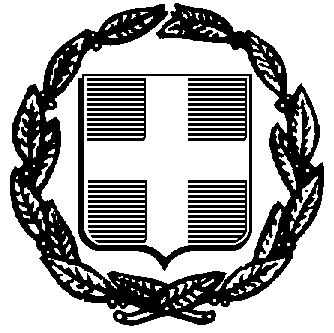 ΕΛΛΗΝΙΚΗ ΔΗΜΟΚΡΑΤΙΑΠΕΡΙΦΕΡΕΙΑ ΑΤΤΙΚΗΣΔΗΜΟΣ ΚΟΡΥΔΑΛΛΟΥ            Δ/ΝΣΗ ΟΙΚΟΝΟΜΙΚΩΝ ΥΠΗΡΕΣΙΩΝΤΜΗΜΑ ΕΣΟΔΩΝ & ΔΗΜΟΤΙΚΗΣ ΠΕΡΙΟΥΣΙΑΣΤαχ. Δ/νση :       ΓΡ. ΛΑΜΠΡΑΚΗ 240 & ΝΙΚΗΦΟΡΙΔΗΤ.Κ. :                     18122  ΚΟΡΥΔΑΛΛΟΣΠληροφορίες :  Φ. ΚαμπίτσηΤηλέφωνο :        210 49 90 498, 210 49 90 736 , 2104990503e-mail :                 esoda@korydallos.grΚορυδαλλός:   8/8/22Αρ. πρωτ. :   14777      ΕΠΩΝΥΜΟ:  ………..………………….…......Ο/Η κάτωθι υπογράφων/ουσα ……........………………………….....................…………………………… ΟΝΟΜΑ:  …………………………….………..κάτοχος του ακινήτου συνολικής επιφάνειας οικοπέδου.......................................................τ.μ., στοΠΑΤΡΩΝΥΜΟ: .......…………………….........οποίο υπάρχουν κτίσματα συνολικής επιφανείας  τ.μ. ......................................., που βρίσκεται επί της οδούΤΟΠΟΣ ΓΕΝΝΗΣΗΣ: ……………………….………………………………………....................…. ΕΤΟΣ ΓΕΝΝΗΣΗΣ: ...……………………….στο υπ΄ αριθμ. …............. οικόπεδο του ……..…Ο.Τ.Α.Δ.Τ.: ............................………………………του Δήμου Κορυδαλλού.   Α.Φ.Μ.: …..………………..………………….Δ.Ο.Υ.: …....………………………..….………ΔΗΛΩΝΩΔΙΕΥΘΥΝΣΗ ΚΑΤΟΙΚΙΑΣΟΔΟΣ  …………………………….………….ΑΡΙΘΜ.  ……………ΠΟΛΗ …………………… Τ.Κ. …...……….Ότι, αφού έλαβα γνώση των όρων της υπ’αριθμό πρωτοκόλλου .......................... διακήρυξης του Δήμου Κορυδαλλού, συμφωνώ με όλους τους όρους της και επιθυμώ τη μίσθωση του παραπάνω ακινήτου, που μου ανήκει κατά ποσοστό ……………......................… …………………........................................................…,  από τον Δήμο Κορυδαλλού.ΤΗΛ. 1) ……………………..……………….ΤΗΛ. 2) ……………………………..……….Κορυδαλλός, ........................................./2022ΗΛΕΚΤΡ.Δ/ΝΣΗ ………………………...….ΦΑΞ: ................................................................Ο/Η  ΑΙΤΩΝ/ΟΥΣΑ